Техническое заданиена разработку сайта для компании ООО"Авента ДК"aventawatch.ruИнформация о проекте	3Темы WP, которые нравятся	3Целевая аудитория и её потребности	3Цели и задачи, которые должен решить новый сайт	4Технические особенности проекта	4Структура сайта	5Стандартные элементы страниц	5Навигационная цепочка 	5Другие стандартные элементы страниц 	6Главная страница 	6Страница B2B 	7Страница Магазины 	8Страница Новости 	9Страница О компании .	10Страница Сервисный центр 	11Формы	13Страницы брендов (однотипные)	11Языковые версии 	12Требования к языку административного интерфейса 	13Требования к функционалу административного интерфейса	13Контент 	13Требования к разработке сайта с позиций поискового продвижения	13*Нам нужен сайт на основе шаблона с базовой сео-оптимизацией.Информация о проектеКомпания ООО "Авента ДК" является одним из крупнейших дистрибьюторов швейцарских часов и аксессуаров на российском часовом рынке с 2006 года. Мы предлагаем широкую линейку швейцарских часов среднего ценового сегмента.В портфеле компании на сегодняшний день представлены следующие бренды: Arnold&Son, Edox, Roamer, Claude Bernard, Michel Herbelin, Hanowa, Jacques Du Manoir, и аксессуары TF Est. 1968.Мы предоставляем нашим партнерам выгодные условия сотрудничества, индивидуальный подход, рекламную поддержку, проведение обучающих семинаров и мотивационные программы для персонала.Среди наших партнеров timeavenue.ru, chrono.ru, bestwatch.ru и др.Темы WP, которые нравятся http://themes.eovo.uk/romeo/luxury-watches/http://8theme.com/demo/legenda/watches/?et_styles=0-2-1-0-8-0-0-0-11https://swisseagle.wpengine.com/ эта под вопросомМожно похожие темы. Нам главное их адаптировать под наши странички, по расположению элементов все обсуждается, можем поменять некоторые моменты.Целевая аудитория и её потребностиАудиторией нашего сайта будут владельцы часовых и ювелирных салонов/сетей, а так же их сотрудники. При этом мы хотим повысить  к нам интерес обычных пользователей, планирующих покупку часов, потенциальных и действующих клиентов, т к на сайте будут представлены новинки часов, каталоги брендов, адреса партнеров для каждого города.Возможно сайт будет использоваться как посадочная страница рекламы в яндекс.директ и др.  Кто-то выбирает, какие часы купить, попав на наш сайт, должен заинтересоваться и сделать выбор в пользу наших брендов. Цели и задачи, которые должен решить новый сайтДля B2BСовременный стильный сайт - статус действующей успешной компании (впечатление).Информация о сотрудничестве и анкета партнера слева наверху, сразу попадается на глаза. Для обычного пользователяПотребителю легко найти магазин в его городе (автоматически определять ГЕО и показывать магазины только его города и ближайших, при этом возможность выбрать другой город остается). Знакомство с брендами, привлекательные яркие баннеры/видео.Всплывающая обратная связьУдобство администрированияМы хотим сайт на Wordpress, через которую будет возможным нашему маркетологу лично добавлять новости и вносить минимальные изменения (поменять баннер, информацию, добавить/удалить часы и тп).СЕО. Поисковой трафикКорректно собранный сайт, который видят поисковики, чтобы нам дополнительно не нужно было нанимать сео-специалиста. Хотим быть в поле зрения, когда кто-то ищет наши бренды. карты sitemap.xmlВыгодный хостинг На сайте будет довольно много часов, соответственно вес увеличивается и нам нужен выгодный хостинг, который мы сможем оплатить как юр. лицо.Адаптивная версткаМобильная версияЛюбо	й пользователь, с любого устройства не должен испытывать затруднения с сайтом.Технические особенности проектаСистема управления WordpressАдаптивная верстка(Мобильная версия)КроссбраузерностьМногие наши партнеры в регионах могут иметь старые версии браузеров, мы хотим для всех выглядеть одинаково, однако очень старые версии включать не стоит.Загрузка сайта не более 3 секунд(будут видео баннеры).Структура сайтаГлавная*2-ое меню будет в виде мини-баннеров-логотипов.У каждого пункта меню будет одна своя уникальная страница. У брендов однотипные страницы.Стандартные элементы страницЭлементы, которые будут присутствовать на каждой странице:Шапка сайта  1-ое менюПодвал сайта(На страница 1-го меню везде будет 2-ое меню с брендами)Логотип сайта, который расположен в шапке, является ссылкой на главную страницу сайта, на всех страницах сайта, за исключением главной страницы. На главной странице ссылкой не является.Подвал страницы содержит:Логотип, контакты, адрес, политика конфиденциальности, пиктограммы соц. сетей, ссылка/кнопка "О компании", блок ссылок с перечнем брендов из меню 2 под названием "Бренды", кнопка/ссылка B2B, кнопка/ссылка "Сервисный центр" с телефоном и адресом.При клике по ссылкам пользователь переходит на соответствующие страницы. При клике по пиктограммам социальных сетей пользователь в новой вкладке переходит на страницу проекта в социальной сети.Навигационная цепочка«Хлебные крошки» (англ. Breadcrumbs)Присутствует на всех внутренних страницах сайта. Представляет собой путь по сайту от главной страницы до текущей, на которой находится пользователь, в виде ссылок на вышележащие разделы и подразделы.Другие стандартные элементы страницГлавная страницаСтраницы из меню 1 будут разнотипныеСтраницы брендов однотипныеГлавная страницаНаш примерный эскиз, структура: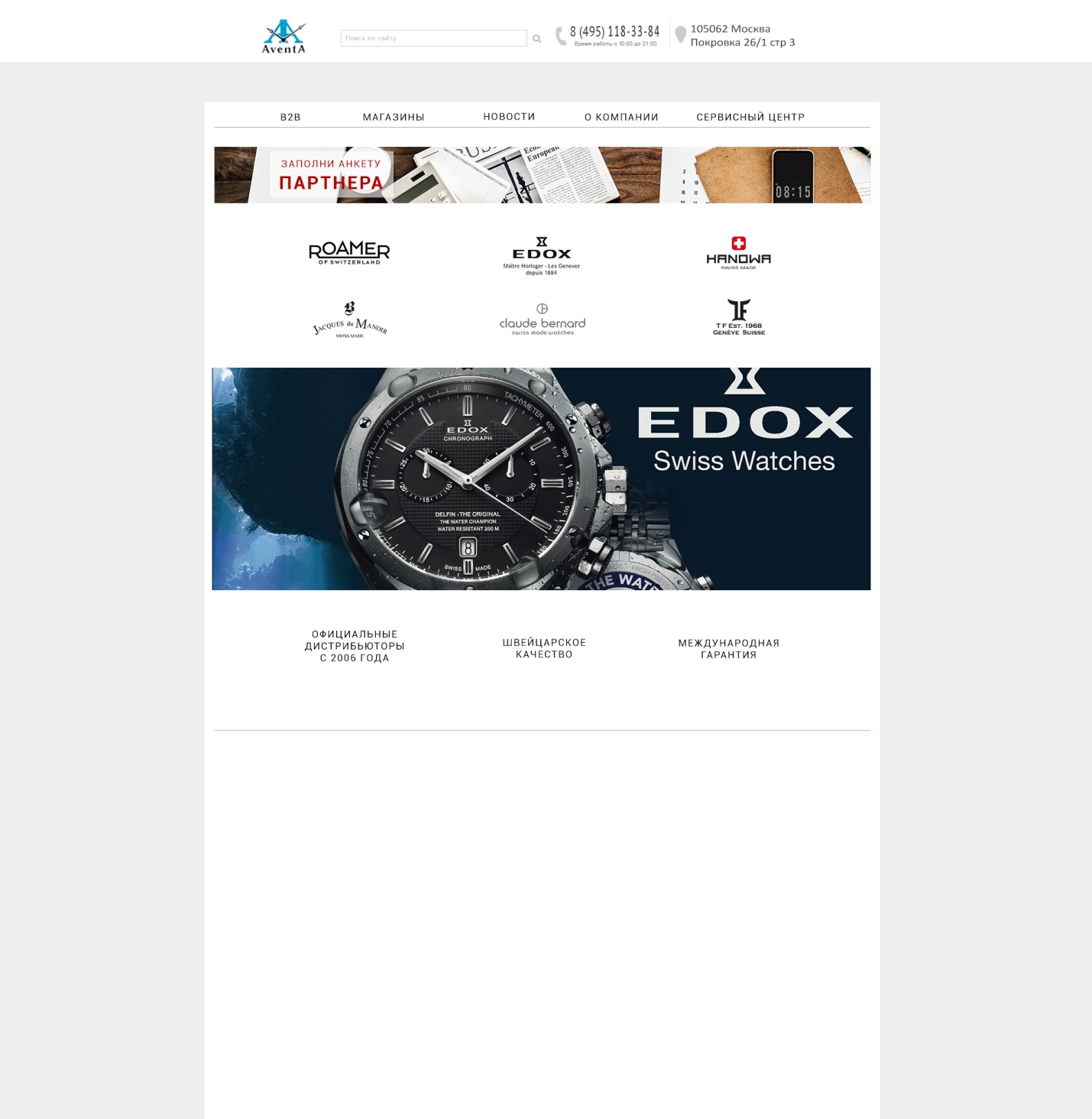 Шапка сайта.Меню 1.Статический баннер маленькой высоты,как полоса для основных  новостей, поздравлений и тп. Баннер ведет в форму "Заявка" которая находится на странички B2BМеню 2 (Бренды).Баннер-слайдер для видеоБлок с текстом, разделенный на 3 колонки, ключевые фразы о компанииЗаголовок (фрагмент со страницы B2B материал "Реклама")Текстовый блок (фрагмент со страницы B2B материал "Реклама")Блоки с фотографиями (фрагмент со страницы B2B материал "Реклама")Заголовок (фрагмент со страницы "Сервисный центр")Текстовый блок (фрагмент со страницы "Сервисный центр")Блоки с фотографиями (фрагмент со страницы "Сервисный центр")Подвал сайтаСтраница B2BШапка сайта.Меню 1.Статический баннер маленькой высоты,как полоса для основных  новостей, поздравлений и тп. Баннер ведет в форму "Заявка" которая находится на странички B2BВозможна вставка фонового бледного изображения как элемент дизайна ( см. рисунок ниже как пример, не идентично).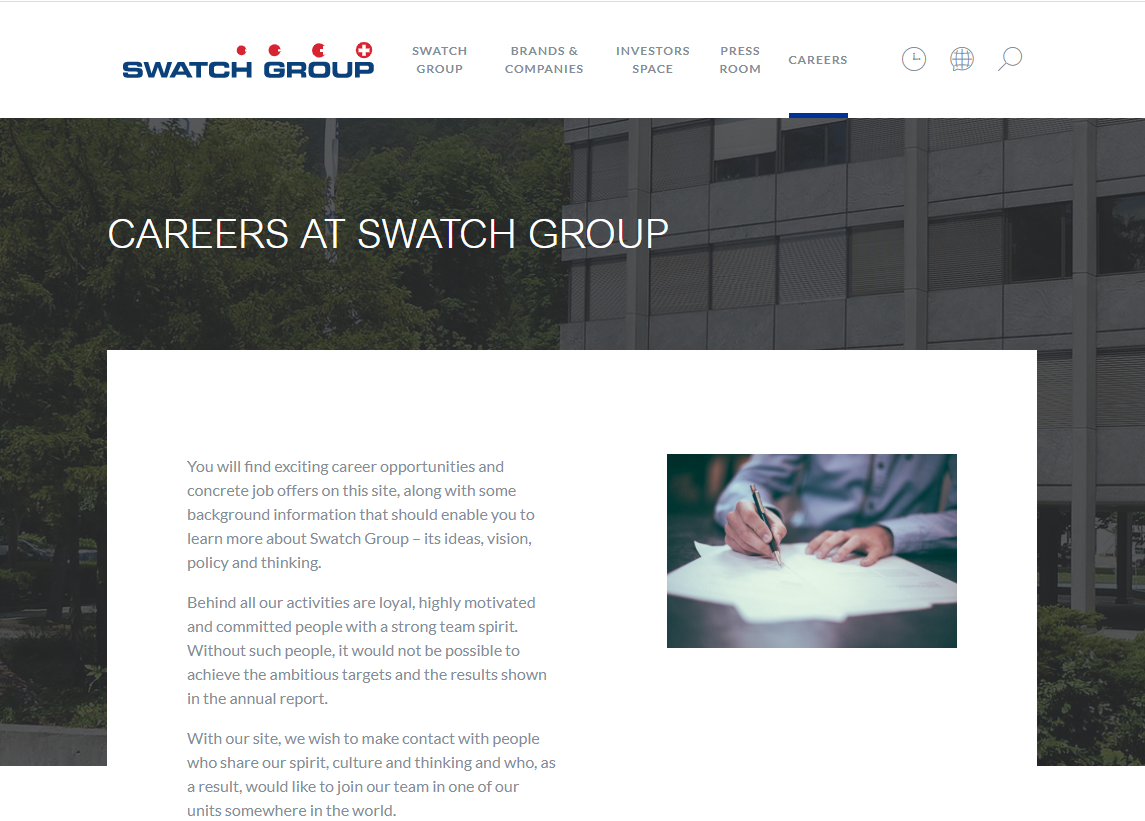 Меню 2 (Бренды).Блок для изображения слеваТекстовый блок справа (напротив изображения)Блок с текстом, разделенный на 3 колонки, ключевые фразы Акета-заявка для партнера с полями Организация, ИНН, Бренд (можно выбрать из всплывающего меню, можно выбрать несколько) ФИО, Контактный телефон.Заголовок "Реклама"Блоки с фотографиями, квадратные, при клике картина увеличивается, на картинке есть боковые стрелки, которые перелистывают фотографии, если нажать на любую область вне фотографии, она закрывается (кроме области шапки сайта)Подвал сайтаСтраница МагазиныРаньше у нас был такой вариант: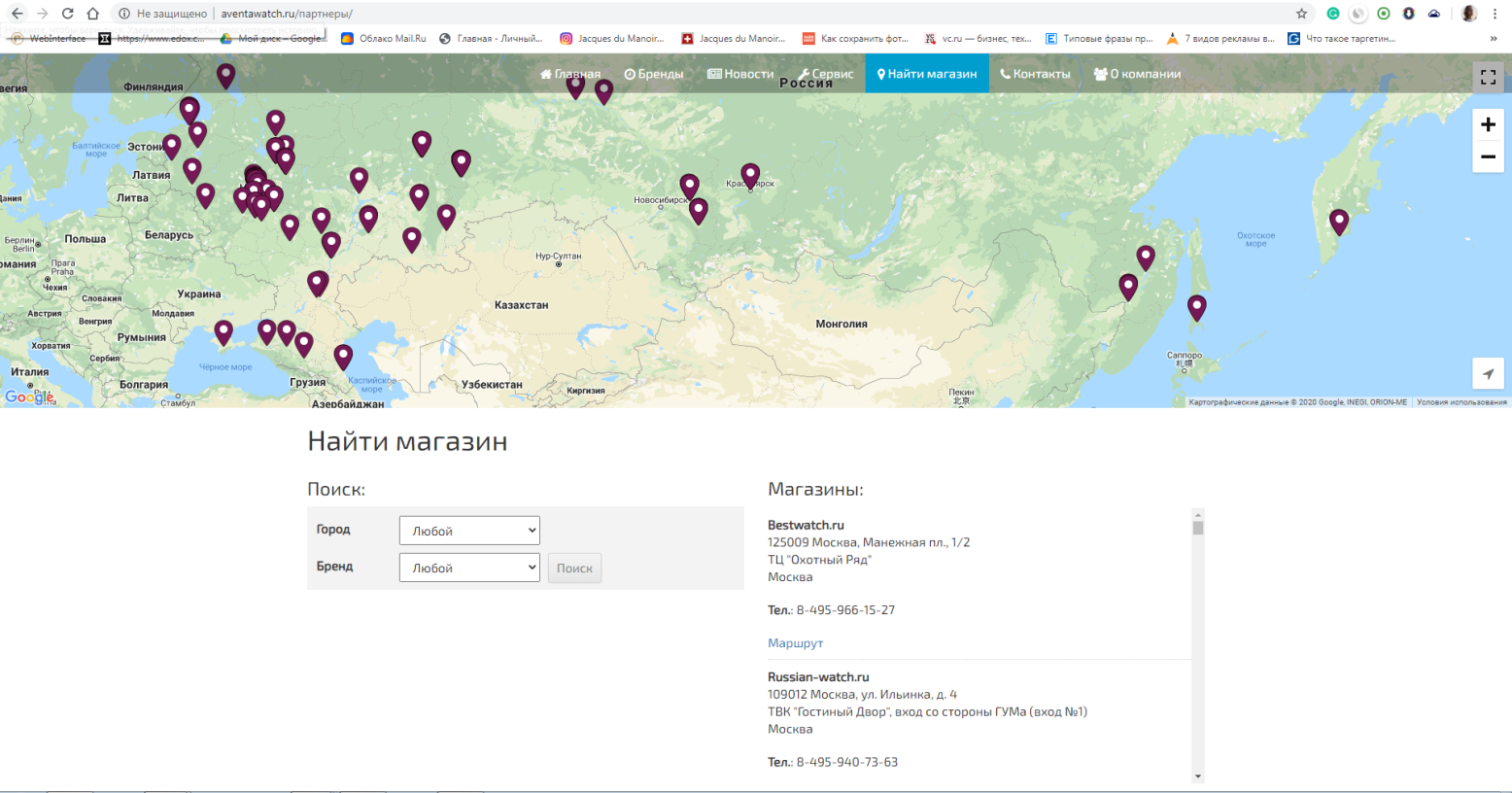 Сейчас мы хотим, чтобы у зашедшего гостя было гео определение, и он сразу видел на странице  "Магазины"все магазины в городе независимо от бренда, но мог вручную выбрать  город и бренд. Графически, нам нравится когда сбоку слева можно выбрать город/бренд, а справа блоками идет перечень магазинов:* карту такую же на новый сайт не обязательно, мы подберем просто стилизованную картинку и поставим как баннер.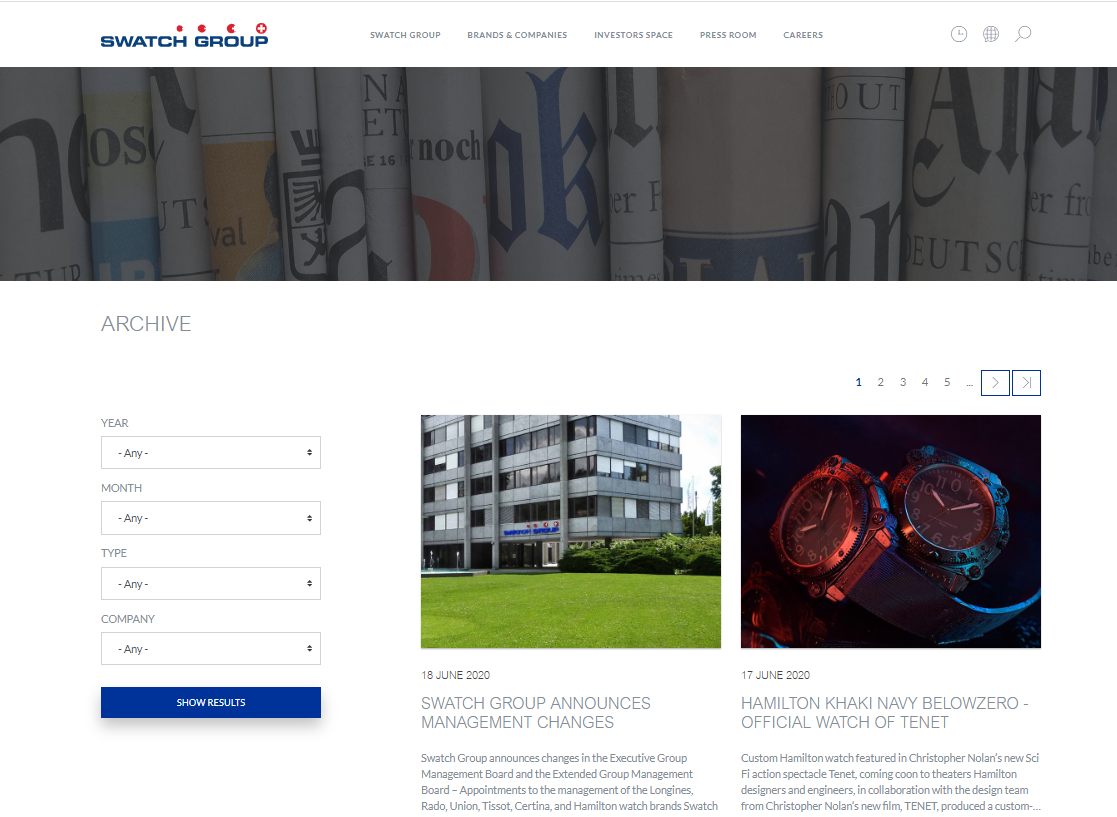 Шапка сайта.Меню 1.Статический баннер маленькой высоты,как полоса для основных  новостей, поздравлений и тп. Баннер ведет в форму "Заявка" которая находится на странички B2BВозможна вставка фонового бледного изображения как элемент дизайна.Меню 2 (Бренды). Табличка слева с полями для города и отдельно для бренда, в окне указатель/стрелочка для разворота меню, нажимая, открывается список брендов, тоже самое с городами, искать печатая первые буквы тоже можно.Справа блок по 3-4 штуки с названиями и адресами магазинов. При наведении блок с адресом подсвечивается или выделается.Подвал сайтаСтраница НовостиШапка сайта.Меню 1.Статический баннер маленькой высоты,как полоса для основных  новостей, поздравлений и тп. Баннер ведет в форму "Заявка" которая находится на странички B2BВозможна вставка фонового бледного изображения как элемент дизайна.Меню 2 (Бренды).Квадратные блоки Заголовок + Картинка, при клике на блок, он раскрывается. В нем содержится Заголовок, текст , фотографии. При нажатии на заголовок раскрытая новость превращается обратно в блок. Имея открытую новость и нажав на другую сверху или снизу, открывается выбранная новость, а предыдущая сворачивается.Подвал сайтаМожно попробовать что-то подобное, только заголовок новости должен лежать над или под фотографии, но не на ней: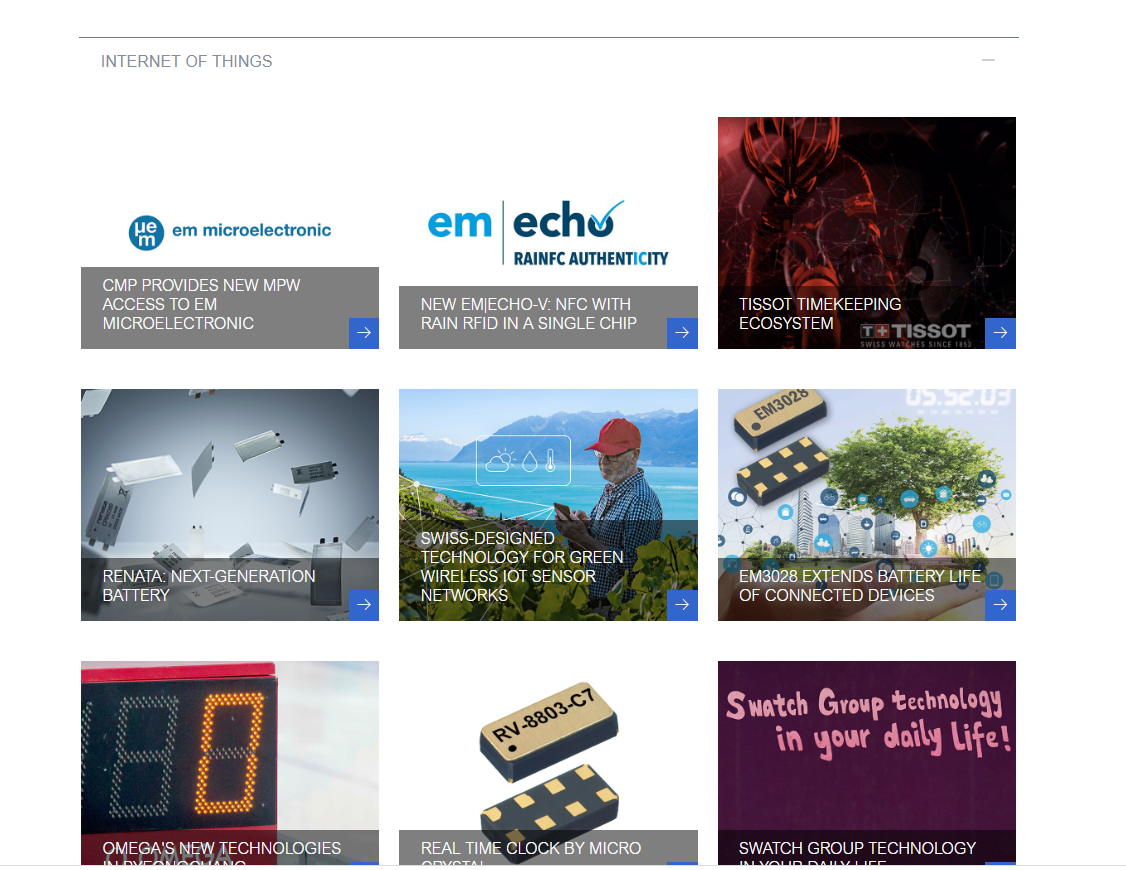 Страница О компанииШапка сайта.Меню 1.Статический баннер маленькой высоты,как полоса для основных  новостей, поздравлений и тп. Баннер ведет в форму "Заявка" которая находится на странички B2BВозможна вставка фонового бледного изображения как элемент.Меню 2 (Бренды).Блок для изображения слеваТекстовый блок справа (напротив изображения)Блок с текстом, разделенный на 3 колонки, ключевые фразы Отзывы о нас в виде круглой маленькой фотографии и небольшого текстового блока, комментарии загружены в карусель и меняются.Акета-заявка для партнера с полями Организация, ИНН, Бренд (можно выбрать из всплывающего меню, можно выбрать несколько) ФИО, Контактный телефон.Подвал сайтаСтраница Сервисный центрШапка сайта.Меню 1.Статический баннер маленькой высоты,как полоса для основных  новостей, поздравлений и тп. Баннер ведет в форму "Заявка" которая находится на странички B2BВозможна вставка фонового бледного изображения как элемент. Меню 2 (Бренды).Блок для изображения слеваТекстовый блок справа (напротив изображения)Блоки с фотографиями, квадратные, при клике картина увеличивается, на картинке есть боковые стрелки, которые перелистывают фотографии, если нажать на любую область вне фотографии, она закрывается (кроме области шапки сайта)Подвал сайтаФормыДанный раздел содержит информацию о структуре и функциональных особенностях контактных форм.Мы хотим всплывающую преследующую форму Имя, Телефон, Мейл, поле для текста, при этом, чтобы можно было ответить прямо в чате, а если мы не в онлайне, тогда форма предлагает оставить контактные данные. Вопросы и заявки должны отправляться на мейл marketingaventa@gmail.com в теме письма Вопрос с сайта.Так же у нас форма (заявка партнера) в разделе B2B: Акета-заявка для партнера с полями Организация, ИНН, Бренд (можно выбрать из всплывающего меню, можно выбрать несколько) ФИО, Контактный телефон. Все заявки должны отправляться на мейл marketingaventa@gmail.com в теме письма Заявка.СТРАНИЦЫ БРЕНДОВ (однотипные)Шапка сайта.Меню 1.Баннер как на главной странице с видео, только статический, возможно слайдер.Заголовок "О бренде" или "наименование бренда"Текстовый блок небольшойЧасы, как в интернет-магазне, перечень часов, сбоку фильтр: Коллекция, Мужские/женские/унисекс, диаметр, Цвет,  (у разных брендов возможно будет отличаться.* у часов не будет отдельной страницы для каждой штуки, но описание надо добавить либо внизу, либо всплывающий блок на самих часах с текстом, так же желательно, чтобы они увеличивались при нажатии немного, чтобы рассмотреть детали. Часов по всем брендам будет до 500 штук.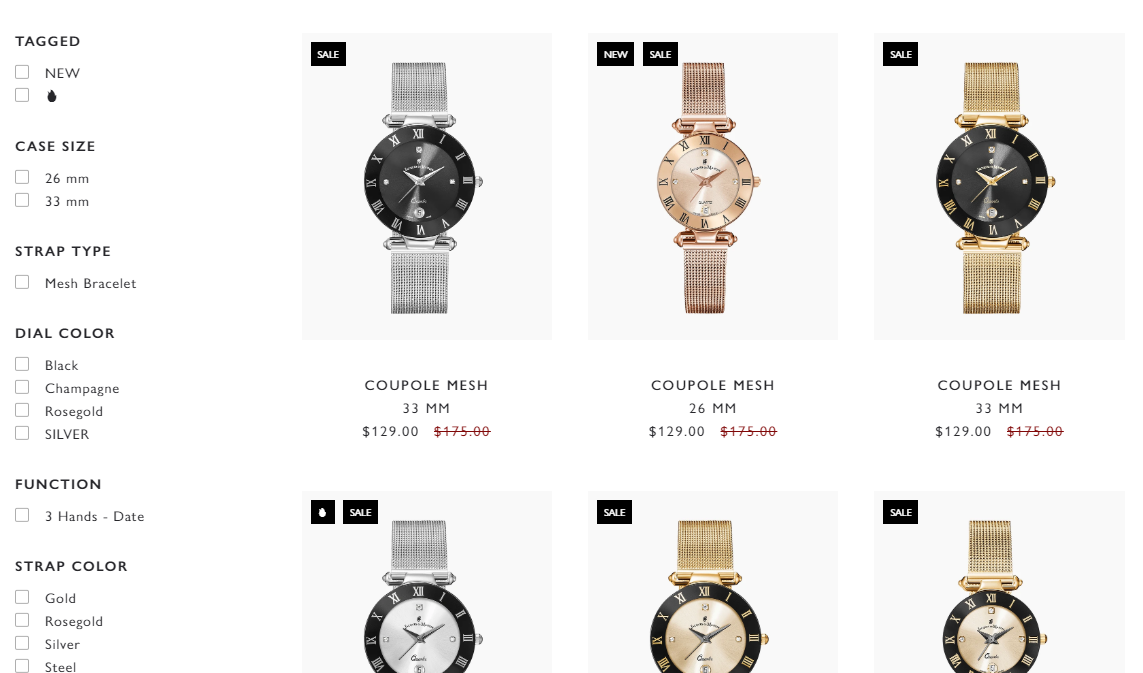 Инстаграм интегрирован таким образом, что видны последние картинки, там же иконка инстаграма и никней, при нажатии открывается новое окно в инстаграме.Подвал сайтаЯзыковые версииРусская версия.Требования к языку административного интерфейсаЯзык административного интерфейса системы управления сайтами – русский.Требования к функционалу административного интерфейсаСтруктурный и архитектурный интерфейс разрабатывается на усмотрение программиста. Должно быть выполнено следующее:структурированный интерфейс;понятные названия элементов / инфоблоков;группировка полей в элементах по логическому значению.КонтентЗаказчик своими силами генерирует его.Какие-то графические решения для дизайна сайта, такие как шрифт, иконки, фоновый изображения предлагает исполнитель.Требования к разработке сайта с позиций поискового продвиженияОбщееСайт должен соответствовать требованиям поисковых систем Yandex и Google по удобству просмотра на мобильных устройствах. Требования отображены на странице https://developers.google.com/speed/docs/insights/mobile. ТекстНеобходимо размещать текст в виде текста (а не картинок). Желательно, чтобы доступ к тексту не был затруднен различными дизайнерскими решениями – был доступен сразу, а не открывался по клику/наведению и т.п. Текст не должен скрываться java-скриптами.Текст на сайте должен быть легко читаем, отформатирован, не должен содержать орфографических ошибок.Все страницы сайта должны содержать уникальный текст. В тексте страницы должен присутствовать 1 заголовок с тегом H1, который должен включать ключевые по смыслу слова/фразы, заголовков с тегом H2 в тексте может быть 2, и они тоже должны включать ключевые слова/фразы. Нельзя помещать весь текст страницы в тег заголовка.Заголовки должны хотя бы частично соответствовать навигации.ИзображенияAlt-атрибут должен быть прописан у всех картинок. Alt должен включать продвигаемые слова на конкретной странице. Нельзя вставлять более 7 слов в alt-атрибут. Что касается изображений, они должны быть уникальными.Следует использовать только популярные расширения изображений (JPEG, GIF, PNG, и BMP).Изображение может открываться отдельной страницей без текста, но только в том случае, если данное изображение присутствует как на стандартной странице, так и открывается отдельно в увеличенном виде.Мета-тегиДолжна быть предусмотрена возможность редактирования мета-тегов и добавления текста.Тега <title> должен соответствовать содержимому страницы и включать в себя основные поисковые запросы, должен включать не более 64 слов. Мета-тег <description> должен представлять собой краткое и точное описание содержания страницы (с использование ключевых слов) в размере 2-х - 3-х предложений, не должен совпадать с тегом <title>.Мета-теги должны содержать в себе вхождение брендового ключевого слова.1-ое менюВ2В   Магазины  НовостиО компании        Сервисный центр(2-ое меню)               RoamerEdoxHanowaArnold&SonJacquesDuManoirClaude Bernard        TFMichel Herbelin